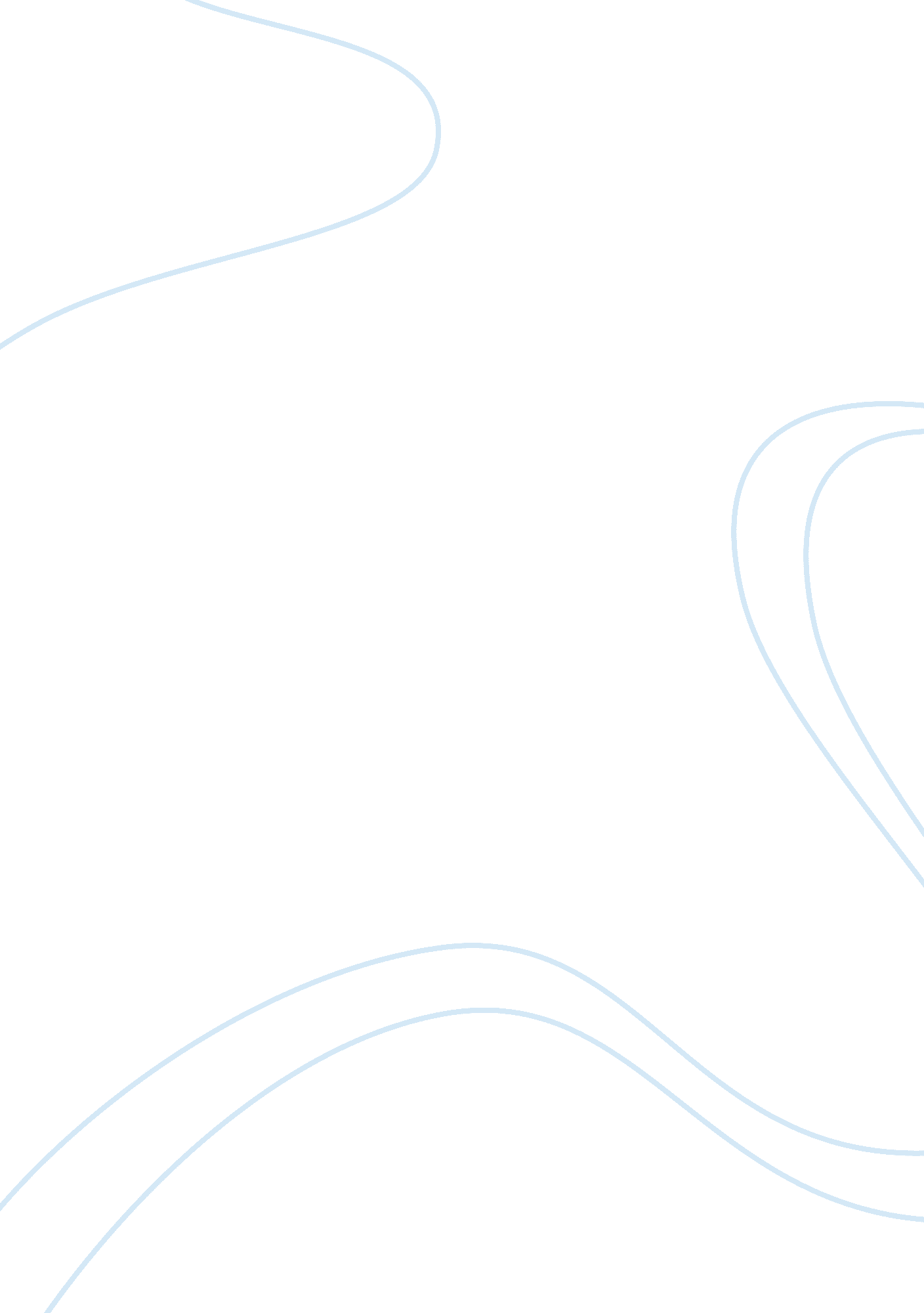 Chapter 7 mis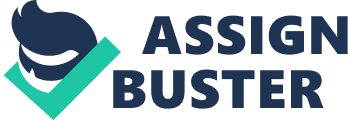 The 802. 11 set of standards is known as 
WLAN. 
WAN. 
WSN. 
Wi-Fi. 
WiMax. Wi-Fi. More than 50% of U. S. Internet users access the Internet via mobile devices. 
True 
FalseTrueA(n) ________ is a device that forwards packets of data through different networks, ensuring that the data gets to the right address. 
telnet 
hub 
modem 
router 
packetrouterWhich of the following is not a characteristic of packet switching? 
Packets include data for checking transmission errors. 
Packets travel independently of each other. 
Packets are reassembled into the original message when they reach their destinations. 
Packet switching requires point-to-point circuits. 
Packets are routed through many different paths. Packet switching requires point-to-point circuits. A(n) ________ is a commercial organization with a permanent connection to the Internet that sells temporary connections to retail subscribers. 
RSS 
FTP 
NFP 
WAN 
ISPISPIPv6 is being developed in order to 
allow for different levels of service. 
update the packet transmission protocols for higher bandwidth. 
create more IP addresses. 
support Internet2. 
reduce excess IP addresses. create more IP addresses. The most appropriate wireless networking standard for creating PANs is 
Wi-Fi. 
I-mode. 
RFID. 
IEEE 802. 11b. 
Bluetooth. Bluetooth. Which of the following statements about RFID is not true? 
RFID tags and antennas come in a variety of shapes and sizes. 
RFIDs require line-of-sight contact to be read. 
RFIDs transmit only over a short range. 
RFIDs use an antenna to transmit data. 
Microchips embedded in RFIDs are used to store data. RFIDs require line-of-sight contact to be read. The Internet is based on which three key technologies? 
TCP/IP, HTML, and HTTP 
client/server computing, packet switching, and the development of communications standards for linking networks and computers 
TCP/IP, HTTP, and packet switching 
client/server computing, packet switching, and HTTP 
e-mail, instant messaging, and newsgroupsclient/server computing, packet switching, and the development of communications standards for linking networks and computersThe WiMax standard can transmit up to a distance of approximately 
70 miles. 
30 miles. 
500 meters. 
5 miles. 
30 meters. 30 miles. A computer network consists of at least three computers. 
True 
FalseFalseCoaxial cable is similar to that used for cable television and consists of thickly insulated copper wire. 
True 
FalseTrueAn NOS must reside on a dedicated server computer in order to manage a network. 
True 
FalseFalseTCP/IP was developed in the 1960s to enable university scientists to locate other computers on the Internet. 
True 
FalseFalseA network that covers entire geographical regions is most commonly referred to as a(n) 
wide area network. 
MAN. 
intranet. 
local area network. 
peer-to-peer network. wide area network. Digital subscriber lines 
are assigned to every computer on the Internet. 
are very-high-speed data lines typically leased from long-distance telephone companies. 
operate over existing telephone lines to carry voice, data, and video. 
operate over coaxial cable lines to deliver Internet access. 
have up to twenty-four 64-Kbps channels. operate over existing telephone lines to carry voice, data, and video. Bluetooth can be used to link up to ________ devices within a 10-meter area using low-power, radio-based communication. 
eight 
five 
twenty 
two 
fifteeneightShopping bots use ________ software for searching the Internet. 
comparison 
Web 3. 0 
SEO 
intelligent agent 
Web 2. 0intelligent agentA(n) ________ signal is a discrete, binary waveform that transmits data coded into two discrete states such as 1-bits and 0-bits. 
analog 
digital 
T1 
broadband 
modulateddigitalThe concept of a future Web in which it is commonplace for everyday objects to be connected, controlled or monitored over the Internet is called 
the Semantic Web. 
a 3-D Web. 
Internet2. 
the Internet of things. 
Web 2. 0. the Internet of things. T1 lines 
are high-speed, leased data lines providing guaranteed service levels. 
operate over coaxial lines to deliver Internet access. 
have up to twenty-four 64-Kbps channels. 
operate over existing telephone lines to carry voice, data, and video. 
do not provide guaranteed service levels, but simply " best effort." are high-speed, leased data lines providing guaranteed service levels. A VPN 
provides secure, encrypted communications using Telnet. 
is an Internet-based service for delivering voice communications. 
is a proprietary networking service technology developed by individual corporations. 
is an encrypted private network configured within a public network. 
is more expensive than a dedicated network. is an encrypted private network configured within a public network. Fiber-optic cable is more expensive and harder to install than wire media. 
True 
FalseTrue The child domain of the root is the second-level domain. 
mid-tier domain. 
host name. 
domain extension. 
top-level domain. top-level domain. All of the following are physical components of an RFID system except 
radio transmitters. 
tags. 
bar code. 
a stationary or handheld device. 
antenna. bar code. The method of slicing digital messages into parcels, transmitting them along different communication paths, and reassembling them at their destinations is called 
ATM. 
multiplexing. 
packet shifting. 
packet routing. 
packet switching. packet switching." Predictive search" in Google's search engine 
uses a knowledge graph of what similar people searched on to predict your search interests. 
uses a semantic approach to predict what you are looking for. 
predicts what you are looking for as you enter words into the query box. 
uses a tracking service and cookies on your browser to predict search results. 
maintains a history of your searches and then predicts what you will search on next. predicts what you are looking for as you enter words into the query box. ________ integrate disparate channels for voice communications, data communications, instant messaging, e-mail, and electronic conferencing into a single experience. 
Unified communications 
Modems 
Virtual private networks 
Wireless networks 
IntranetsUnified communicationsIn the domain name " http://books. azimuth-interactive. com", which element is the second-level domain? 
none; there is no second-level domain in this name 
azimuth-interactive 
books. azimuth-interactive 
com 
booksazimuth-interactiveWhat service converts IP addresses into more recognizable alphanumeric names? 
HTML 
DNS 
FTP 
HTTP 
IPDNSWhich of the following statements is not true about search engines? 
Users are increasingly using search engines on mobile devices. 
They are monetized almost exclusively by search engine marketing. 
There are hundreds of search engines vying for user attention, with no clear leader having yet emerged. 
They are arguably the Internet's " killer app." 
They have solved the problem of how users instantly find information on the Internet. There are hundreds of search engines vying for user attention, with no clear leader having yet emerged. Which type of network would be most appropriate for a business that comprised three employees and a manager located in the same office space, whose primary need is to share documents? 
SAN 
domain-based LAN 
MAN 
WAN 
peer-to-peer networkpeer-to-peer networkWhich signal types are represented by a continuous waveform? 
analog 
RFID 
laser 
digital 
opticalanalogWeb 3. 0 is an effort to add a layer of meaning to the existing Web in order to reduce the amount of human involvement in searching for and processing Web information. 
True 
FalseTrueCircuit switching makes much more efficient use of the communications capacity of a network than does packet switching. 
True 
FalseFalseWeb browser software requests Web pages from the Internet using which protocol? 
FTP 
HTTP 
DNS 
URL 
HTMLHTTPVoIP technology delivers voice information in digital form using packet switching. 
True 
FalseTrue________ monetizes the value of the data stored by search engines. 
Search engine marketing 
TCP/IP 
WiMax 
Wireless sensor networks 
RSSSearch engine marketingWhich process is used to protect transmitted data in a VPN? 
VOIP 
chaining 
PPP 
tunneling 
packet-switchingtunnelingRFID technology is being gradually replaced by less costly technologies such as WSNs. 
True 
FalseFalseBandwidth is the 
number of cycles per second that can be sent through a medium. 
geographical distance spanned by a network. 
number of frequencies that can be broadcast through a medium. 
difference between the highest and lowest frequencies that can be accommodated on a single channel. 
total number of bytes that can be sent through a medium per second. difference between the highest and lowest frequencies that can be accommodated on a single channel. Mobile search makes up at least 50% of all Internet searches. 
True 
FalseTrueIn a client/server network, a network server provides every connected client with an address so it can be found by others on the network. 
True 
FalseTrueIn a large company today, you will often find an infrastructure that includes hundreds of small LANs linked to each other as well as to corporate-wide networks. 
True 
FalseTrueTogether, a protocol prefix, a domain name, a directory path, and a document name, are called a(n) 
uniform resource locator. 
IP address. 
child domain. 
root domain. 
third-level domain. uniform resource locator. Which protocol is the Internet based on? 
HTTP 
FTP 
DNS 
packet-switching 
TCP/IPTCP/IPWhich digital cellular standard is used widely throughout the world except the United States? 
WLAN 
4G 
CDMA 
GSM 
LTDGSMA(n) ________ is software for locating and managing stored Web pages. 
net server 
hub 
Web server 
modem 
routerWeb serverThe total amount of digital information that can be transmitted through any telecommunications medium is measured in 
Hertz. 
bps. 
baud. 
gigaflops. 
RPMs. bps. Which type of network is used to connect digital devices within a half-mile or 500-meter radius? 
LAN 
Wi-Fi 
SAN 
MAN 
WANLANWhat are the four layers of the TCP/IP reference model? 
application, hardware, Internet, and network interface 
physical, application, Internet, and network interface 
application, transport, Internet, and network interface 
physical, application, transport, and network interface 
software, hardware, network interface, Internetapplication, transport, Internet, and network interfaceWhich of the following is the first generation of cellular systems suitable for watching videos? 
2G 
2. 5G 
3. 5G 
4G 
3G4GCentral large mainframe computing has largely replaced client/server computing. 
True 
FalseFalseA hub is a networking device that connects network components and is used to filter and forward data to specified destinations on the network. 
True 
FalseFalseTelephone networks are fundamentally different from computer networks. 
True 
FalseTrueA network that spans a city, and sometimes its major suburbs as well, is called a 
LAN. 
WSN. 
MAN. 
WAN. 
CAN. MAN. ________ combine the functionality of a cell phone with the computing of a laptop. 
Netbooks 
Smartphones 
E-readers 
Tablets 
iPodsSmartphones4G networks use which standards? 
LTE and WiMax 
T-Mobile and AT&T 
GSM and LTD 
CDMA and PAN 
LTE and LTDLTE and WiMaxThe most common Web server today is 
WebSTAR. 
Apache HTTP Server. 
Netscape Server. 
Microsoft IIS. 
IBM HTTP Server. Apache HTTP Server. In a telecommunications network architecture, a protocol is 
a device that handles the switching of voice and data in a local area network. 
a communications service for microcomputer users. 
a pathway through which packets are routed. 
a standard set of rules and procedures for control of communications in a network. 
the main computer in a telecommunications network. a standard set of rules and procedures for control of communications in a network. The backbone networks of the Internet are typically owned by long-distance telephone companies called 
backbone providers. 
enhanced service providers. 
network service providers. 
regional network providers. 
internet bulk providers. network service providers. The process of employing techniques to help a Web site achieve a higher ranking with the major search engines is called 
VPN. 
SEM. 
RSS. 
SEO. 
IAB. SEO. To use the analog telephone system for sending digital data, you must also use 
a router. 
DSL. 
a modem. 
twisted wire. 
TCP/IP. a modem. In TCP/IP, IP is responsible for 
disassembling and reassembling of packets during transmission. 
moving packets over the network. 
establishing an Internet connection between two computers. 
breaking messages down into packets. 
sequencing the transfer of packets. disassembling and reassembling of packets during transmission. Wikis allow visitors to change or add to the original posted material. 
True 
FalseTrueA(n) ________ is a box consisting of a radio receiver/transmitter and antennas that links to a wired network, router, or hub. 
WiMax receiver 
RFID receiver 
hotspot 
access point 
hubaccess pointThe Domain Name System (DNS) converts domain names to IP addresses. 
True 
FalseTrueThe device that acts as a connection point between computers and can filter and forward data to a specified destination is called a(n) 
modem. 
hub. 
switch. 
NIC. 
router. switch. One or more access points positioned on a ceiling, wall, or other strategic spot in a public place to provide maximum wireless coverage for a specific area are referred to as 
wireless hubs. 
hotspots. 
touch points. 
hot points. 
netcenters. hotspots. Two computers using TCP/IP can communicate even if they are based on different hardware and software platforms. 
True 
FalseTrueInstant messaging is a type of ________ service. 
network 
wireless 
chat 
e-mail 
cellularchatThe number of cycles per second that can be sent through any telecommunications medium is measured in kilobytes. 
True 
FalseFalseWhich organization helps define the overall structure of the Internet? 
IAB 
W3C 
none (no one " owns" the Internet) 
The Department of Commerce (U. S.) 
ICANNIABWhat technology allows people to have content pulled from Web sites and fed automatically to their computers? 
FTP 
IPv6 
RSS 
HTTP 
BluetoothRSSWhich of the following is not one of the top five search engines? 
Yahoo 
Microsoft Bing 
Google 
Ask 
FacebookFacebookThe telephone system is an example of a ________ network. 
peer-to-peer 
wireless 
circuit-switched 
client/server 
packet-switchedcircuit-switchedBased on your reading of the examples in the chapter, what would be the best use of RFID for a business? 
lowering network costs 
improving employee engagement 
managing the supply chain 
logging transactions 
enabling client communicationmanaging the supply chainWeb sites that enable users to share information, collaborate, and create new services and content are called ________ sites. 
second generation 
mashup 
first generation 
third generation 
new wavesecond generationWhich type of network treats all processors equally and allows peripheral devices to be shared without going to a separate server? 
wireless 
peer-to-peer 
MAN 
LAN 
Windows domain networkpeer-to-peer ONCHAPTER 7 MIS SPECIFICALLY FOR YOUFOR ONLY$13. 90/PAGEOrder Now 